Základní škola Čelákovice, Kostelní 457, příspěvková organizace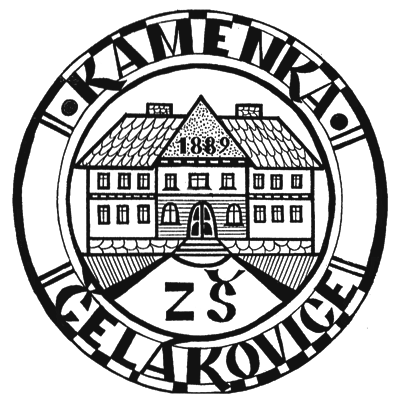 Ředitel školy: Ing. Jiří KyliánekZákladní škola ČelákoviceKostelní 457250 88 ČelákoviceŽadatel:				_____________________________________Adresa trvalého bydliště:		_____________________________________							_____________________________________Doručovací adresa:			_____________________________________(pokud není shodná s trvalým	 bydlištěm)	_____________________________________Věc: Žádost o přestup žáka základní školyŽádám o přestup svého dítěte podle ustanovení §49, odstavce 1 zákona č. 561/2004 Sb. o předškolním, základním, středním, vyšším odborném a jiném vzdělávání (školský zákon) na vaši školu, a to ke dni __________________. Jméno dítěte:			………………………………………………………………………………………………………Datum narození:		………………………………………………………………………………………………………Rodné číslo:			………………………………………………………………………………………………………Trvalé bydliště:		………………………………………………………………………………………………………Doposud je žákem školy:	………………………………………………………………………………………………………Ročník:				………………………………………………………………………………………………………Rok školní docházky:		………………………………………………………………………………………………………Vzdávám se práva na odvolání proti rozhodnutí ředitele školy o přestupu.  Dávám svůj souhlas Základní škole Čelákovice, Kostelní 457 ke shromažďování, zpracovávání a evidenci osobních údajů a osobních citlivých údajů o zdravotním stavu mého dítěte, ve smyslu všech ustanovení zákona č. 101/2000 Sb. o ochraně osobních údajů v platném znění. Souhlas poskytuji na celé období školní docházky svého dítěte na této škole a na zákonem stanovenou dobu nezbytnou pro archivnictví, pro všechny účely dané potřebami školy včetně práce psychologa. Byl jsem poučen o svých právech podle zákona č.101/2000 Sb. Souhlasím s možností orientačního testování přítomnosti návykových látek v organismu mého dítěte, vznikne-li důvodné podezření z požití návykové látky a možného ohrožení zdraví.  V Čelákovicích dne _________________ podpis žadatele 